Załącznik nr 4REBUSY JĘZYK NIEMIECKI LUB ANGIELSKIRozwiąż rebusy w języku niemieckim lub angielskim  ( wpisując go w wykropkowane miejsca)1.      + = 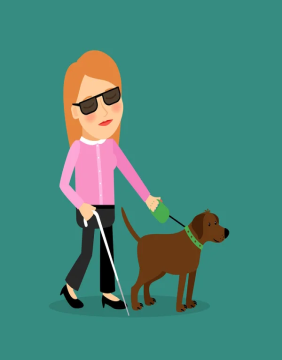 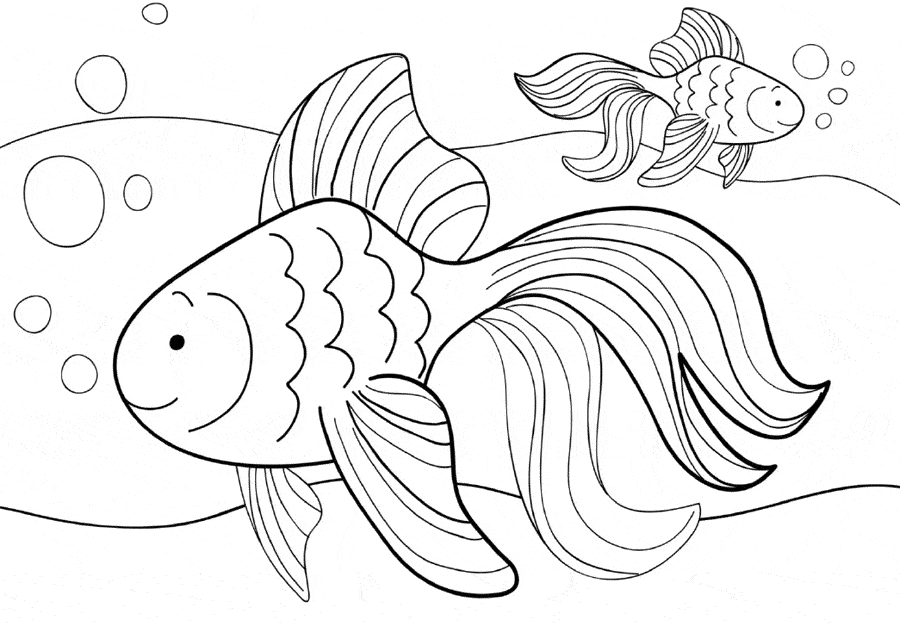       …………………………………..……………………………………………………………………………………………         +=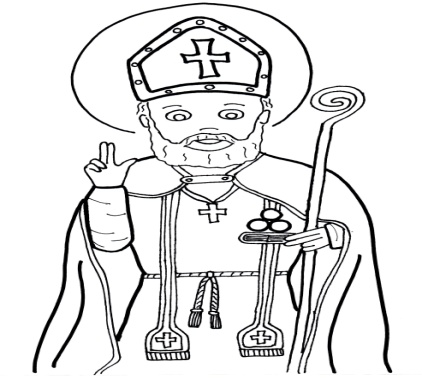 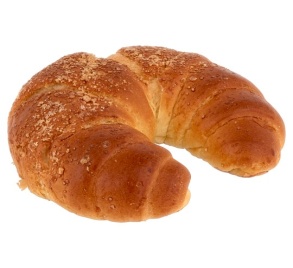 ……………………………………………………………………………………………………………………………………..     +         +            =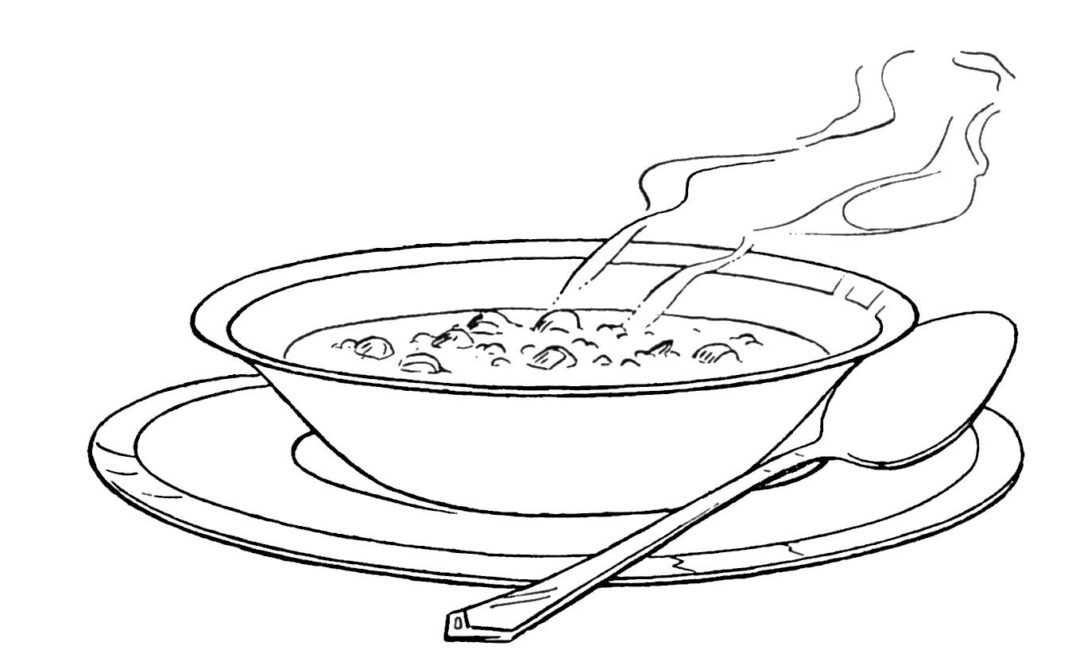 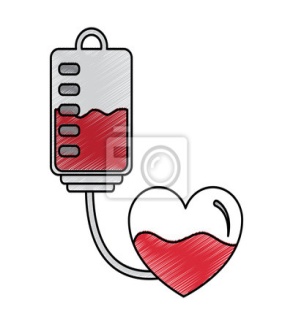 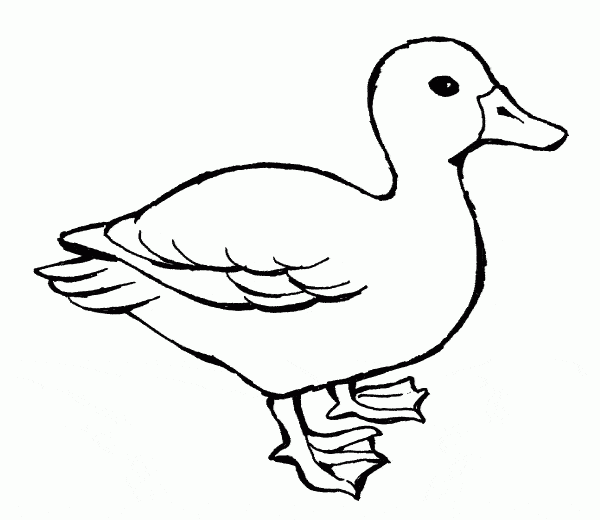 ............................................................................................................................................